Физкультминутки(картотека)Приплыли тучи дождевые Лей дождик - лей! (руки вытянуты, ладоши вниз) Дождинки пляшут, (потрясти руками, потопать ногами) Как живые, Пей, рожь, пей! И рожь, склоняясь к земле зелёной, Пьёт, пьёт, пьёт А тёплый дождик неугомонный 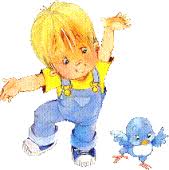 Льёт, льёт, льёт! (наклониться, присесть)*** Зайки, где вы пропадали? Мы в капусте отдыхали (трясутся от страха) А капусту вы не ели? Только носиком задели. Вас бы надо наказать. Так попробуй нас догнать!*** Сначала буду маленьким, (присесть) К коленочкам прижмусь. (обнять колени руками) Потом я вырасту большим, (встать) До неба дотянусь. (поднять руки вверх, встать на носочки)*** Ветер дует нам в лицо. (помахать руками на лицо) Закачалось деревцо. (покачаться из стороны в сторону) Ветер тише, тише, тише. (присесть, помахать руками вверх-вниз) Деревцо всё выше, выше. (потянуться вверх)*** Мы листики осенние, На ветках мы сидим. (присесть) Дунул ветер - полетели, Мы летели, мы летели (легкий бег по кругу) И на землю тихо сели. (присесть) Ветер снова набежал И листочки все поднял. (легкий бег по кругу) Закружились, полетели И на землю тихо сели. (присесть)*** (ходьба высоко поднимая колени) Мы к лесной лужайке вышли, Поднимая ноги выше, Через кустики и кочки, Через ветви и пенёчки. Кто высоко так шагал ─ Не споткнулся, не упал.*** Птички в гнёздышке сидят (присесть) И на улицу глядят. Погулять они хотят (подняться на носочки) И тихонько все летят. (помахать руками)*** (стоя на одной ноге) Очень трудно так стоять, Ножку на пол не спускать (поменять ногу) И не падать, не качаться, За соседа не держаться.*** Мы играли, мы играли, (круговые движения кистями рук) Наши пальчики устали. (движения кисти вверх-вниз) А теперь мы отдохнём (имитация движения волны) И опять играть начнём (круговые движения кистями рук)*** (повороты вокруг своей оси) Мы снежинки, мы пушинки, Покружиться мы не прочь. Мы снежинки - балеринки, Мы танцуем день и ночь. Встанем вместе все в кружок ─ Получается снежок.*** Раз, два, три, четыре, пять, Начал заинька скакать. (подскоки на месте) Прыгать заинька горазд, Он подпрыгнул десять раз (прыжки)*** 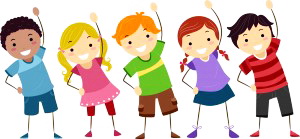 Вот помощники мои, Их как хочешь поверни. Хочешь эдак, хочешь так ─ Не обидятся никак. (Руки вперёд, пальцы выпрямить и разжать. Ладони повернуть вниз. Пальцы сжимать и разжимать  в такт стиха.)*** Буратино потянулся, (руки поднять через стороны вверх, потянуться, поднявшись на носочки) Раз - нагнулся, Два - нагнулся, (наклоны корпуса вперед) Руки в сторону развел, (руки развести в стороны) Ключик, видно, не нашел. (повороты вправо и влево) Чтобы ключик нам достать, Нужно на носочки встать. (руки на поясе, подняться на носочки)*** (и.п. сидя) Спал цветок и вдруг проснулся, (встать, руки на поясе) Больше спать не захотел. Шевельнулся, потянулся, (руки вверх, потянуться вправо, влево, вверх) Взвился вверх и полетел. (бег) Солнце утром лишь проснется, Бабочка кружит и вьется.*** Ветер дует нам в лицо, Закачалось деревцо. (наклоны корпуса в стороны) Ветер тише, тише, тише. Деревцо все выше, выше. (встать на носки, руки поднять вверх и потянуться)*** Гриша шел-шел-шел, (ходьба на месте) Белый гриб нашел. Раз - грибок, Два - грибок, Три - грибок, (наклоны корпуса вперёд) Положил их в кузовок***Физкультминутка. А в лесу растёт черникаА в лесу растёт черника,Земляника, голубика.Чтобы ягоду сорвать,Надо глубже приседать. (Приседания.)Нагулялся я в лесу.Корзинку с ягодой несу. (Ходьба на месте.)***Аист(Спина прямая, руки на поясе. Дети плавно и медленно поднимают то правую, то левую ногу, согнутую в колене, и также плавно опускают. Следить за спиной.)— Аист, аист длинноногий,Покажи домой дорогу. (Аист отвечает.)— Топай правою ногою,Топай левою ногою,Снова — правою ногою,Снова — левою ногою.После — правою ногою,После — левою ногою.И тогда придешь домой.***А над морем — мы с тобою!Над волнами чайки кружат,Полетим за ними дружно.Брызги пены, шум прибоя,А над морем — мы с тобою! (Дети машут руками, словно крыльями.)Мы теперь плывём по морюИ резвимся на просторе.Веселее загребайИ дельфинов догоняй. (Дети делают плавательные движения руками.)                       ***А сейчас мы с вами, дети,Улетаем на ракете.На носки поднимись,А потом руки вниз.Раз, два, три, четыре —Вот летит ракета ввысь! (1—2 — стойка на носках, руки вверх, ладони образуют «купол ракеты»; 3—4 — основная стойка.)***А теперь на месте шагА теперь на месте шаг.Выше ноги! Стой, раз, два! (Ходьба на месте.)Плечи выше поднимаем,А потом их опускаем. (Поднимать и опускать плечи.)Руки перед грудью ставимИ рывки мы выполняем. (Руки перед грудью, рывки руками.)Десять раз подпрыгнуть нужно,Скачем выше, скачем дружно! (Прыжки на месте.)Мы колени поднимаем —Шаг на месте выполняем. (Ходьба на месте.)От души мы потянулись, (Потягивания — руки вверх и в стороны.)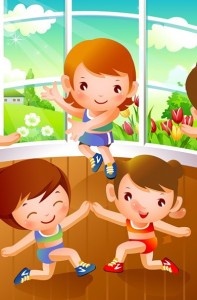 И на место вновь вернулись. (Дети садятся.)***Физкультминутка. А часы идут, идутТик-так, тик-так,В доме кто умеет так?Это маятник в часах,Отбивает каждый такт (Наклоны влево-вправо.)А в часах сидит кукушка,У неё своя избушка. (Дети садятся в глубокий присед.)Прокукует птичка время,Снова спрячется за дверью, (Приседания.)Стрелки движутся по кругу.Не касаются друг друга. (Вращение туловищем вправо.)Повернёмся мы с тобойПротив стрелки часовой. (Вращение туловищем влево.)А часы идут, идут, (Ходьба на месте.)Иногда вдруг отстают. (Замедление темпа ходьбы.)А бывает, что спешат,Словно убежать хотят! (Бег на месте.)Если их не заведут,То они совсем встают. (Дети останавливаются.) ***                            БабочкаСпал цветок и вдруг проснулся, (Туловище вправо, влево.)Больше спать не захотел, (Туловище вперед, назад.)Шевельнулся, потянулся, (Руки вверх, потянуться.)Взвился вверх и полетел. (Руки вверх, вправо, влево.)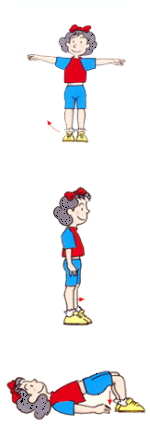 Солнце утром лишь проснется,Бабочка кружит и вьется. (Покружиться.)***Бегут, бегут со двораБегут, бегут со двора (Шагаем на месте.)Гулять, гулять в луга: (Прыжки на месте.)Курка-гарабурка-каки-таки, (Хлопаем в ладоши.) Утка-поплавутка-бряки-кряки, (Топаем ногами.)Гусь-водомусь-гаги-ваги, (Приседаем.)Индюк-хрипиндюк-шулты-булды, (Хлопаем в ладоши.)Свинка-топ стоспинка-чахи-ряхи, (Топаем ногами.)Коза-дерибоза-мехе-беке, (Приседаем.)Баран-крутороган-чики-брыки, (Хлопаем в ладоши.)Корова-комол а-тпруки-муки, (Топаем ногами.)Конь-брыконь-иги-виги. (Шагаем на месте.)***Физкультминутка. БелкиБелки прыгают по веткам.Прыг да скок, прыг да скок!Забираются нередкоВысоко, высоко! (Прыжки на месте.)***Будем в классики игратьБудем в классики играть,На одной ноге скакать.А теперь ещё немножкоНа другой поскачем ножке. (Прыжки на одной ножке.)***Физкультминутка. Будем прыгать и скакать!Раз, два, три, четыре, пять!Будем прыгать и скакать! (Прыжки на месте.)Наклонился правый бок. (Наклоны туловища влево-вправо.)Раз, два, три.Наклонился левый бок.Раз, два, три.А сейчас поднимем ручки (Руки вверх.)И дотянемся до тучки.Сядем на дорожку, (Присели на пол.)Разомнем мы ножки.Согнем правую ножку, (Сгибаем ноги в колене.)Раз, два, три!Согнем левую ножку,Раз, два, три.Ноги высоко подняли (Подняли ноги вверх.)И немного подержали.Головою покачали (Движения головой.)И все дружно вместе встали. (Встали.)***Будем прыгать, как лягушкаБудем прыгать, как лягушка,Чемпионка-попрыгушка.За прыжком — другой прыжок,Выше прыгаем, дружок! (Прыжки.)***Ванька-встанькаВанька-встанька, (Прыжки на месте)Приседай-ка. (Приседания.)Непослушный ты какой!Нам не справиться с тобой! (Хлопки в ладоши.)***Вверх рука и вниз рукаВверх рука и вниз рука.Потянули их слегка.Быстро поменяли руки!Нам сегодня не до скуки. (Одна прямая рука вверх, другая вниз, рывком менять руки.)Приседание с хлопками:Вниз — хлопок и вверх — хлопок.Ноги, руки разминаем,Точно знаем — будет прок. (Приседания, хлопки в ладоши над головой.)Крутим-вертим головой,Разминаем шею. Стой! (Вращение головой вправо и влево.)***Физкультминутка. Весёлые гуси(Музыкальная физкультминутка)(Дети поют и выполняют разные движения за педагогом.)Жили у бабусиДва весёлых гуся:Один серый,Другой белый,Два весёлых гуся.Вытянули шеи —У кого длиннее!Один серый, другой белый,У кого длиннее!Мыли гуси лапкиВ луже у канавки.Один серый, другой белый,Спрятались в канавке.Вот кричит бабуся:Ой, пропали гуси!Один серый,Другой белый —Гуси мои, гуси!Выходили гуси,Кланялись бабусе —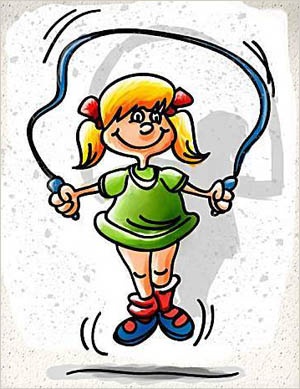 Один серый, другой белый,Кланялись бабусе.***Весёлые прыжкиРаз, два — стоит ракета. Три, четыре — самолёт.Раз, два — хлопок в ладоши, (Прыжки на одной и двух ногах.)А потом на каждый счёт.Раз, два, три, четыре —Руки выше, плечи шире.Раз, два, три, четыре —И на месте походили. (Ходьба на месте.)***ВетерВетер дует нам в лицо,Закачалось деревцо.Ветер тише, тише, тише.Деревцо всё выше, выше. (Дети имитируют дуновение ветра, качая туловище то в одну, то в другую сторону. На слова «тише, тише» дети приседают, на «выше, выше» — выпрямляются.)***Ветер веет над полямиВетер веет над полями,И качается трава. (Дети плавно качают руками над головой.)Облако плывет над нами,Словно белая гора. (Потягивания — руки вверх.)Ветер пыль над полем носит.Наклоняются колосья —Вправо-влево, взад-вперёд,А потом наоборот. (Наклоны вправо-влево, вперёд-назад.)Мы взбираемся на холм, (Ходьба на месте.)Там немного отдохнём. (Дети садятся.)***Ветер тихо клен качаетВетер тихо клен качает,Вправо, влево наклоняет:Раз — наклон и два — наклон,Зашумел листвою клен. (Ноги на ширине плеч, руки за голову. Наклоны туловища вправо и влево.)***ВечеромВечером девочка Мила (Шагаем на месте.)В садике клумбу разбила, (Прыжки на месте.)Брат ее мальчик Иван (Приседания.)Тоже разбил... стакан! (Хлопаем в ладоши.)***Видишь, бабочка летаетВидишь, бабочка летает, (Машем руками-крылышками.)На лугу цветы считает. (Считаем пальчиком.)— Раз, два, три, четыре, пять. (Хлопки в ладоши.)Ох, считать не сосчитать! (Прыжки на месте.)За день, за два и за месяц... (Шагаем на месте.)Шесть, семь, восемь, девять, десять. (Хлопки в ладоши.)Даже мудрая пчела (Машем руками-крылышками.)Сосчитать бы не смогла! (Считаем пальчиком.)***Вместе по лесу идёмВместе по лесу идём,Не спешим, не отстаём.Вот выходим мы на луг. (Ходьба на месте.)Тысяча цветов вокруг! (Потягивания — руки в стороны.)Вот ромашка, василёк,Медуница, кашка, клевер.Расстилается ковёрИ направо и налево. (Наклониться и коснуться левой ступни правой рукой, потом наоборот — правой ступни левой рукой.)К небу ручки протянули,Позвоночник растянули. (Потягивания — руки вверх.)Отдохнуть мы все успелиИ на место снова сели. (Дети садятся.)***Во дворе растёт подсолнухВо дворе растёт подсолнух,Утром тянется он к солнцу. (Дети встают на одну ногу и тянут руки вверх.)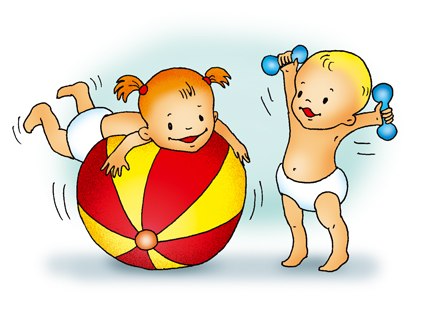 Рядом с ним второй, похожий,К солнцу тянется он тоже. (Дети встают на другую ногу и снова тянут руки вверх.)Вертим ручками по кругу.Не задень случайно друга!Несколько кругов вперёд, А потом наоборот. (Вращение прямых рук вперёд и назад.)Отдохнули мы чудесно,И пора нам сесть на место. (Дети садятся.)***Во дворе стоит соснаВо дворе стоит сосна,К небу тянется она.Тополь вырос рядом с ней,Быть он хочет подлинней. (Стоя на одной ноге, потягиваемся — руки вверх, потом то же, стоя на другой ноге.)Ветер сильный налетал,Все деревья раскачал. (Наклоны корпуса вперёд-назад.)Ветки гнутся взад-вперёд,Ветер их качает, гнёт. (Рывки руками перед грудью.)Будем вместе приседать —Раз, два, три, четыре, пять. (Приседания.)Мы размялись от душиИ на место вновь спешим. (Дети идут на места.)***Вот летит большая птицаВот летит большая птица,Плавно кружит над рекой. (Движения руками, имитирующие махи крыльями.)Наконец, она садитсяНа корягу над водой. (Дети садятся на несколько секунд в глубокий присед.)***Вот под елочкойВот под елочкой зеленой (Встали.)Скачут весело вороны: (Прыгаем.)Кар-кар-кар! (Громко.) (Хлопки над головой в ладоши.)Целый день они кричали, (Повороты туловища влево-вправо.)Спать ребятам не давали: (Наклоны туловища влево-вправо.)Кар-кар-кар! (Громко.) (Хлопки над головой в ладоши.)Только к ночи умолкают (Машут руками как крыльями.)И все вместе засыпают: (Садятся на корточки, руки под щеку — засыпают.)Кар-кар-кар! (Тихо.) (Хлопки над головой в ладоши.)***В понедельникВ понедельник я купался, (Изображаем плавание.)А во вторник — рисовал. (Изображаем рисование.)В среду долго умывался, (Умываемся.)А в четверг в футбол играл. (Бег на месте.)В пятницу я прыгал, бегал, (Прыгаем.)Очень долго танцевал. (Кружимся на месте.)А в субботу, воскресенье (Хлопки в ладоши.)Целый день я отдыхал. (Дети садятся на корточки, руки под щеку — засыпают.)***Вы достать хотите крышуПотянитесь вверх повыше —Вы достать хотите крышу. (Потягивания — руки вверх.)Раз, два, три,Корпус влево поверни.И руками помогай,Поясницу разминай. (Повороты туловища в стороны.)Руки в стороны потянем (Потягивания — руки в стороны.)И на место снова сядем. (Дети садятся.)***Выполняем упражненьеВыполняем упражненье,Быстро делаем движенья.Надо плечи нам размять,Раз-два-три-четыре-пять. (Одна рука вверх, другая вниз, рывками руки меняются.)***Выросли деревья в полеВыросли деревья в поле.Хорошо расти на воле! (Потягивания - руки в стороны.)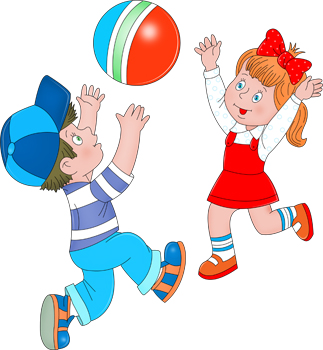 Каждое старается,К небу, к солнцу тянется. (Потягивания — руки вверх.)Вот подул весёлый ветер,Закачались тут же ветки, (Дети машут руками.)Даже толстые стволыНаклонились до земли. (Наклоны вперёд.)Вправо-влево, взад-вперёд —Так деревья ветер гнёт. (Наклоны вправо-влево, вперёд-назад.)Он их вертит, он их крутит.Да когда же отдых будет? (Вращение туловищем.)***Вышел зайчикВышел зайчик погулять. Начал ветер утихать. (Ходьба на месте.)Вот он скачет вниз по склону,Забегает в лес зелёный.И несётся меж стволов,Средь травы, цветов, кустов. (Прыжки на месте.)Зайка маленький устал.Хочет спрятаться в кустах. (Ходьба на месте.)Замер зайчик средь травыА теперь замрем и мы! (Дети садятся.)***